Academic Services Center 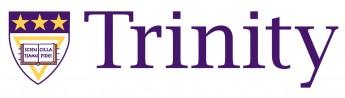 PRR Reading MethodPRR (Preview, Read actively, Review [or Recall]) is a reading method to help improve your reading comprehension when the text is essential to learning such as when preparing for an exam.Step 1: PreviewPreview the text to give your mind a structure and framework for the reading and to help you organize components of the text.Look over the chapter or reading passagePay attention to title, subtitles, summary, diagrams, charts, vocabulary and bolded words/phrases, etc.Create questions using the title/heading, subtitles/subheadingsStep 2: Read ActivelyRead actively to engage with the reading content and better understand the information; this reduces boredom and increases retention.Set realist time and page goals for your reading sessionDivide reading into sections for better understanding – chunking Read the text and answer the questions you developed during your preview Also ask yourself the 5 Ws (who, what, where, why, how) as you readStep 3: RecallRecall (or review) the questions you developed during the preview immediately following your reading session.Using your own words mentally recall or recite answers to the questions you created Take notes or record your answersPractice your recall with a friend